                                                                       编  号：   GZICC-2013-                 广州国家现代服务业集成电路设计产业化基地企 业 入 驻 申 请 表申请人（企业）名称：                                     主营方向：   　　　　                                    所属行业：                  　                           联系人及电话：  　　                                                                    受理时间：    年  月  日入  驻  申  请广州国家现代服务业集成电路设计产业化基地、广州星海集成电路基地有限公司：为实现科技开发与创新，加速科技成果商品化、产业化进程，本企业已基本具备入驻条件，特申请进入广州国家现代服务业集成电路产业基地。本企业愿遵守国家基地的有关管理制度。1．申请人（企业）名称：                                         2．住所（地址）:                                                  3．邮政编码：                                                     4．主营方向：                                                     5.  所属行业：                                                                                                           6．入驻人数：                                                     请予审批。                        申请人（企业）：           （签章）                                      年      月    日广州国家现代服务业集成电路设计产业化基地企业入驻申请表    1．基本信息：2．主要产品情况： 3．上年度主要经济指标：4.企业及项目情况介绍企业名称企业名称成立时间成立时间注册地址注册地址法定代表人法定代表人姓   名姓   名姓   名身份证号码身份证号码身份证号码法定代表人法定代表人固定电话固定电话固定电话移动电话移动电话移动电话法定代表人法定代表人  联系地址  联系地址  联系地址联系人联系人姓   名姓   名姓   名身份证号码身份证号码身份证号码联系人联系人固定电话固定电话固定电话移动电话移动电话移动电话联系人联系人  联系地址  联系地址  联系地址企业类型及代码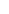 企业类型及代码国有企业            □             私营企业           □港澳台商投资企业    □             外商投资企业       □  有限责任公司        □             股份有限责任公司   □其他__________（请在选择项的方框内打勾）国有企业            □             私营企业           □港澳台商投资企业    □             外商投资企业       □  有限责任公司        □             股份有限责任公司   □其他__________（请在选择项的方框内打勾）国有企业            □             私营企业           □港澳台商投资企业    □             外商投资企业       □  有限责任公司        □             股份有限责任公司   □其他__________（请在选择项的方框内打勾）国有企业            □             私营企业           □港澳台商投资企业    □             外商投资企业       □  有限责任公司        □             股份有限责任公司   □其他__________（请在选择项的方框内打勾）国有企业            □             私营企业           □港澳台商投资企业    □             外商投资企业       □  有限责任公司        □             股份有限责任公司   □其他__________（请在选择项的方框内打勾）国有企业            □             私营企业           □港澳台商投资企业    □             外商投资企业       □  有限责任公司        □             股份有限责任公司   □其他__________（请在选择项的方框内打勾）国有企业            □             私营企业           □港澳台商投资企业    □             外商投资企业       □  有限责任公司        □             股份有限责任公司   □其他__________（请在选择项的方框内打勾）国有企业            □             私营企业           □港澳台商投资企业    □             外商投资企业       □  有限责任公司        □             股份有限责任公司   □其他__________（请在选择项的方框内打勾）国有企业            □             私营企业           □港澳台商投资企业    □             外商投资企业       □  有限责任公司        □             股份有限责任公司   □其他__________（请在选择项的方框内打勾）国有企业            □             私营企业           □港澳台商投资企业    □             外商投资企业       □  有限责任公司        □             股份有限责任公司   □其他__________（请在选择项的方框内打勾）国有企业            □             私营企业           □港澳台商投资企业    □             外商投资企业       □  有限责任公司        □             股份有限责任公司   □其他__________（请在选择项的方框内打勾）主营业务范围主营业务范围IC设计 □    IC应用 □  通信与互联网 □  物联网 □   软件 □节能环保 □   电子 □     计算机   □      云计算 □                  其他____________（请在选择项的方框内打勾）IC设计 □    IC应用 □  通信与互联网 □  物联网 □   软件 □节能环保 □   电子 □     计算机   □      云计算 □                  其他____________（请在选择项的方框内打勾）IC设计 □    IC应用 □  通信与互联网 □  物联网 □   软件 □节能环保 □   电子 □     计算机   □      云计算 □                  其他____________（请在选择项的方框内打勾）IC设计 □    IC应用 □  通信与互联网 □  物联网 □   软件 □节能环保 □   电子 □     计算机   □      云计算 □                  其他____________（请在选择项的方框内打勾）IC设计 □    IC应用 □  通信与互联网 □  物联网 □   软件 □节能环保 □   电子 □     计算机   □      云计算 □                  其他____________（请在选择项的方框内打勾）IC设计 □    IC应用 □  通信与互联网 □  物联网 □   软件 □节能环保 □   电子 □     计算机   □      云计算 □                  其他____________（请在选择项的方框内打勾）IC设计 □    IC应用 □  通信与互联网 □  物联网 □   软件 □节能环保 □   电子 □     计算机   □      云计算 □                  其他____________（请在选择项的方框内打勾）IC设计 □    IC应用 □  通信与互联网 □  物联网 □   软件 □节能环保 □   电子 □     计算机   □      云计算 □                  其他____________（请在选择项的方框内打勾）IC设计 □    IC应用 □  通信与互联网 □  物联网 □   软件 □节能环保 □   电子 □     计算机   □      云计算 □                  其他____________（请在选择项的方框内打勾）IC设计 □    IC应用 □  通信与互联网 □  物联网 □   软件 □节能环保 □   电子 □     计算机   □      云计算 □                  其他____________（请在选择项的方框内打勾）IC设计 □    IC应用 □  通信与互联网 □  物联网 □   软件 □节能环保 □   电子 □     计算机   □      云计算 □                  其他____________（请在选择项的方框内打勾）高新技术认定情况高新技术认定情况高新技术认定情况高新技术认定情况1、有（认定内容）                   无 □1、有（认定内容）                   无 □1、有（认定内容）                   无 □1、有（认定内容）                   无 □1、有（认定内容）                   无 □1、有（认定内容）                   无 □1、有（认定内容）                   无 □1、有（认定内容）                   无 □1、有（认定内容）                   无 □附件附件提供有效证件（营业执照复印件加盖公章或法人身份证并签名）提供有效证件（营业执照复印件加盖公章或法人身份证并签名）提供有效证件（营业执照复印件加盖公章或法人身份证并签名）提供有效证件（营业执照复印件加盖公章或法人身份证并签名）提供有效证件（营业执照复印件加盖公章或法人身份证并签名）提供有效证件（营业执照复印件加盖公章或法人身份证并签名）提供有效证件（营业执照复印件加盖公章或法人身份证并签名）提供有效证件（营业执照复印件加盖公章或法人身份证并签名）提供有效证件（营业执照复印件加盖公章或法人身份证并签名）提供有效证件（营业执照复印件加盖公章或法人身份证并签名）提供有效证件（营业执照复印件加盖公章或法人身份证并签名）经营范围经营范围注册资本（金）注册资本（金）注册资本（金）注册资本（金）注册资本（金）注册资本（金）股东股东股东股东股东股东出资金额出资金额占投资总额比例%占投资总额比例%占投资总额比例%占投资总额比例%备注职工总数（人）职工总数（人）职工总数（人）入驻办公人数(人)入驻办公人数(人)其中本科以上本科以上占职工总数百分比占职工总数百分比占职工总数百分比占职工总数百分比其中研发人员研发人员占职工总数百分比占职工总数百分比占职工总数百分比占职工总数百分比其中博士博士高级工程师(教授)高级工程师(教授)高级工程师(教授)高级工程师(教授)序号产品名称年产值（万元）销售额（万元）出口额（万元）1234工业总产值（万元）税费总额（万元）总收入（万元）净利润（万元）出口创汇（千美元）研发经费（万元）申请入驻时间：自  年  月  日起               至  年  月  日止。申请入驻时间：自  年  月  日起               至  年  月  日止。申请入驻时间：自  年  月  日起               至  年  月  日止。申请场地面积：           以上由申请者填写以上由申请者填写以上由申请者填写以上由申请者填写入驻合同时间：自   年  月  日起至   年  月  日止。入驻合同时间：自   年  月  日起至   年  月  日止。企业场地门牌号：场地面积：意见会审意见会审意见会审意见会审广州国家现代服务业集成电路设计产业化基地招商部意见：　　　　　　　　　　经办人：　　　　　　　　日期：      　　　　　　　　　　招商部经理：　　　　　　日期：招商部意见：　　　　　　　　　　经办人：　　　　　　　　日期：      　　　　　　　　　　招商部经理：　　　　　　日期：招商部意见：　　　　　　　　　　经办人：　　　　　　　　日期：      　　　　　　　　　　招商部经理：　　　　　　日期：广州国家现代服务业集成电路设计产业化基地招商与投融资中心入驻意见：签名/日期： 招商与投融资中心入驻意见：签名/日期： 招商与投融资中心入驻意见：签名/日期： 广州国家现代服务业集成电路设计产业化基地主管领导意见：签名/日期：主管领导意见：签名/日期：主管领导意见：签名/日期：广州国家现代服务业集成电路设计产业化基地公司审批：签字/日期：公司审批：签字/日期：公司审批：签字/日期：